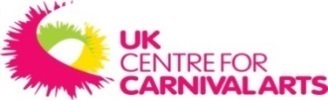 EVENT DATE (S)TITLE OF EVENT:NAME OF HIRER:COMPANY :ADDRESS:CONTACT  EMAIL / NUMBER:ACCESS TIME:START TIME:FINISH TIME:FINISH TIME:EXIT TIME:EXIT TIME:ESTIMATED ATTENDANCE:COSTS:(Office Use)SPACES BOOKED:[Put a X by which spaces you would like to hire]MAIN AUDITORIUMLIVE ROOMLIVE ROOMLIVE ROOMSPACES BOOKED:[Put a X by which spaces you would like to hire]TEACHING ROOM 1 OR 2BOTH TEACHING ROOMSBOTH TEACHING ROOMSBOTH TEACHING ROOMSSPACES BOOKED:[Put a X by which spaces you would like to hire]CAFÉ SPACECAFÉ SPACE & LIVE ROOMCAFÉ SPACE & LIVE ROOMCAFÉ SPACE & LIVE ROOMSPACES BOOKED:[Put a X by which spaces you would like to hire]KITCHENCOURTYARDCOURTYARDCOURTYARDBASIC SET-UP DESCRIPTION:Venue Layout / Seating  / LightingVenue Layout / Seating  / LightingVenue Layout / Seating  / LightingVenue Layout / Seating  / LightingVenue Layout / Seating  / LightingBAR:If required – UKCCA bar or corkage:If required – UKCCA bar or corkage:KITCHEN:If required- Food preparation & cooking or warming up only:If required- Food preparation & cooking or warming up only:CATERING:If required by UKCCA or external catering contractor:If required by UKCCA or external catering contractor:TECHNICAL SUPPORT: [Please specify]DUTY MANAGER:Supplied by UKCCA throughout your event:Supplied by UKCCA throughout your event:Supplied by UKCCA throughout your event:Supplied by UKCCA throughout your event:ADDITIONAL INFO FROM HIRERSECURITY:Required for all medium & high risk events (public or private). UKCCA to provide or arranged by hirer:Required for all medium & high risk events (public or private). UKCCA to provide or arranged by hirer:PLEASE INPUT YOUR BADGE NUMBERS HEREPLEASE INPUT YOUR BADGE NUMBERS HERERISK LEVEL (Office use)LOW/ MEDIUM / HIGH LOW/ MEDIUM / HIGH PUBLIC LIABILITY INSURANCE:Required for all events open to the general public whether ticketed or not:Required for all events open to the general public whether ticketed or not:Your PLI must be over £5M and be in dateYour PLI must be over £5M and be in dateYour PLI must be over £5M and be in dateEVENT DAMAGE DEPOSIT:Required for some events assessed as being at medium or high risk level:Required for some events assessed as being at medium or high risk level:ADDITIONAL REQUIREMENTS / INFO TOTAL FEES REQUIRED (PLUS VAT):TOTAL FEES REQUIRED (PLUS VAT):TOTAL FEES REQUIRED (PLUS VAT):TOTAL FEES REQUIRED (PLUS VAT):TOTAL FEES REQUIRED (PLUS VAT):NOTE: This form will be updated and resent to you prior to your event as there may be revised or extra charges incurred after confirmation if your event requirements change. This is a busy, creative centre and we may at times need to change your room but we will do all the admin and you will not incur a charge. MANY THANKS – KERRIE DUGGAN          Email: hire@carnivalarts.org.uk  or tel: 01582 437 117